Annexure-1Academic and Administrative Details of the ConferenceTitle of the Conference:Objectives of the Conference:Proposed dates for the Conference:Schedule of the Conference (Tentative): Organising Department(s)/Institute(s)/Society (ies):Name of the Chairman:Names of the Secretaries (Maximum three for the National and four for the International):Members of the Organizing Committee:Detail of the Reviewers’ Committee: Detail of the Advisory Committee (National/ International):Expected number of participants (40 nos. for National / 50 nos. for International Conference; out of which at least 50% participation must be from outside NIT Raipur):List of Invited / Keynote / Plenary Speakers (Name, Designation and address along with the anticipated schedule of their visit):Draft copy of the Conference brochure with registration form:Draft copy of the Certificates:Details of pre-Conference Workshop / Training Program (if any): ʃʃʃGE Road, Raipur PIN: 492010, Chhattisgarh | Web: www.nitrr.ac.in, Mail: dean_rnc@nitrr.ac.in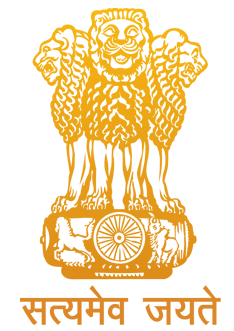 jk"Vªh; izkS|ksfxdh laLFkku jk;iqjNATIONAL INSTITUTE OF TECHNOLOGY RAIPUR(An Institute of National Importance)Under Ministry of Education, Govt. of India GE Road, Raipur PIN: 492010, Chhattisgarh Web: www.nitrr.ac.in, Mail: dean_rnc@nitrr.ac.inProf. 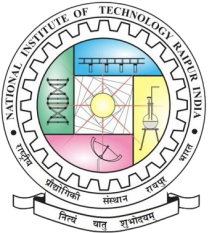 